	Belton Middle School 		7Th Grade ELA Strategies SyllabusMs. Johnson2017-2018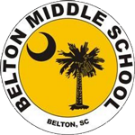 Dear Parents and Students,	I am excited to work with you this school year. This class is designed to reinforce necessary skills and strategies that will help students within the ELA classroom. We will be working on a strategy every few weeks that is aligned with the 7th grade ELA curriculum. It is my hope that my students will feel better prepared and confident in their ELA classes. Please contact me for further help or any other information. My Contact Information:Room #: 721Phone: 864-369-4653Email: mjohnson@asd2.orgPlanning Period: 10:10 a.m. – 11:00 a.m. and 1:26 p.m. -- 2:16 p.m. (Monday-Friday)Materials: Students should have the following materials for this class daily: Chromebook (charged)pencilsearbudsbook to read (can include Kindles)We will read one of the following novels throughout the school year:The Giver by Lois LowryDash by Kirby Larson*These novels will be provided by the school in order to use in class. Grading:Students’ grades will be based on a variety of assignments throughout the year:Tests/Projects/Essays: 45%Quizzes: 30%Daily Grades/Participation: 25%Grading Scale:A= 90-100B= 80-89C= 70-79D= 60-69F= 59-below(Note: Please see the district website for information regarding our school’s policy on retaking major tests)Parents: You are encouraged to sign up for access on the PowerSchool website. This will allow you to access your child’s grades. You may access PowerSchool from home, the public library, or the school. Resources/Make-Up Work:The majority of your assignments will be turned in to me on Google Classroom.We will use the I-Ready Program throughout the year. Students will work within I-Ready independently and in small groups.In case of an absence, I will have a basket for each class period that will contain missed assignments. If a student is absent, it is his/her responsibility to get the assignment and complete it. Extra Help: I will be available every day after school to meet with students who may need extra help or who need to make-up a test/quiz. I ask that you make sure to let me know ahead of time when you need to meet. I am always here to help!Class Rules:Bring all required materials to class on a daily basis.Be seated with materials ready at the beginning of class.Raise your hand when asking/answering questions. Always respect the teacher and your classroom family. No excuses!	Use this QR code to visit Ms. Johnson’s classroom website!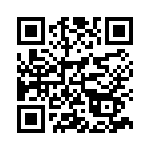 PLEASE COMPLETE AND RETURN TO ME NO LATER THAN FRIDAY, AUGUST 25th.I have read the syllabus, and I understand the expectations:_______________________________			__________________________________Student Signature					            Parent/Guardian Signature